Самопідготовкав 2 – б класі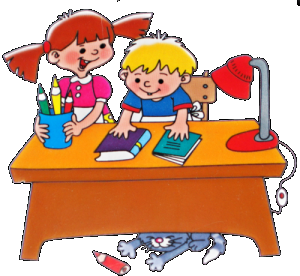                                                                                 Провела: Кузічкіна Т.З.Мета: закріпити знання, вміння і навички, отримані на уроках. Розвивати фонетичний слух, зорову пам’ять, увагу, дрібну моторику. Виховувати активність, відповідальність за виконане завдання.                                  Хід самопідготовки.Підготовча частинаОрганізація класуПродзвенів дзвоник веселийВсіх дітей зібрав він в класСядьте рівно, схаменіться І один одному усміхніться.2.Підготовка робочого місця3.Гасло самопідготовки:Учень, учень ти – силач,Кулю земну несеш як м’яч!Як ви розумієте наше гасло? Правильно, знання – наша сила.Основна частинаПитання до дітей  -Які бувають сніжинки?  -Коли падають сніжинки?-Яка зараз пора року?Правильно, зима. І наша самопідготовка буде присвячена зимі.Знайдіть на дошці однакові сніжинки.Гра « Сніжинкіна домівка» ( діти порівнюють числа на сніжинці з прикладами на хмарці)Пальчикова гімнастика ( гріємо та розтираємо руки)Самостійне виконання домашнього завдання з математики. ( індивід. робота з Сашком, Микитою, Дмитром)Фізхвилинка( сніжинки – пушинки)Дихальна гімнастика (діти беруть свої сніжинки за ниточки і дують на них)Логопедична хвилинка Сніг, сніг кружитьсяБіла уся вулицяЗібралися  ми в кружокЗавертілись, як сніжок.Гра «Мікрофон»Давайте пригадаємо, які зимові свята є на Україні і що роблять під час кожного з них. (День Андрія – вечорниці, Свято Святого Миколая – подарунки, Новий рік – ялинка, подарунки, Дід Мороз, Різдво – колядки, Старий новий рік – щедрують, Водохреща – святять воду)Читання текста «Щедрий вечір». Пояснення значення «щедрий вечір»а) самостійне читання;б)читання з вихователем.Заключна частина1.Підсумок самопідготовки